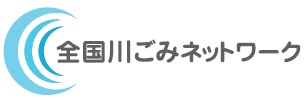 パネル等貸出申込書申込先：全国川ごみネットワーク　kawa53@kawagomi.jp（写真を添え、Ｅメールでご報告願います）報告先：全国川ごみネットワーク　kawa53@kawagomi.jpパネル等利用報告書※イベント終了10日以内ぐらいを目途にご報告願います申込団体名ご担当者氏名ご担当者連絡先　E-mail　　　　　　　　TEL希望ツール①タペストリー型パネル（A:全パネル　　　　　　　　　　　B:希望No.：　　　　　　　　　　　）　②水辺のごみ実物パネル③説明ボード利用目的利用の報告の提出確認▢写真などを報告できる予定利用希望期間送付（着）希望日返却(発送)予定日送付先住所・TEL備考その他ご希望など記載ください団体名ご担当者氏名利用イベント名来場者概数（人）掲示期間感想等（HP等で報告してもよい内容）上記のHP掲載のご許可▢記名で掲載してよい ▢匿名であれば掲載してよい ▢掲載しないでほしい感想・要望・ご意見等（全国川ごみネットワークに対して）写真の添付有無▢有　　　　　　▢無写真をHP、パンフレット等に掲載することのご許可▢記名で掲載してよい　▢掲載しないでほしい